Tornadoskolans timplan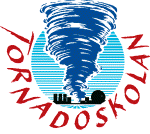 ÄmneÅk 7Åk 8Åk 9min/vmin/vmin/vBild506060Hemkunskap7060Idrott150160100Musik454550Slöjd768085Svenska163163170Engelska113113110Matematik225225165SO198198250NO & Tk198198185Språkval120170140Elevens val120120120